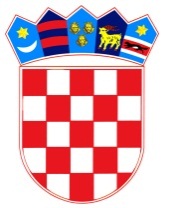           REPUBLIKA HRVATSKA    BRODSKO-POSAVSKA ŽUPANIJA               OPĆINA SIKIREVCI                    Općinsko vijećeKLASA: 024-03/23-02/5URBROJ: 2178-26-02-23-02Sikirevci, 10. studeni  2023.PREDMET:Z A P I S N I Ksa  16. sjednice Općinskog vijeća Općine Sikirevci održane dana 10. studenog 2023. godine u Sikirevcima, Lj.Gaja br.4/A, općinska vijećnica.Sjednica je započela s radom u 19.05 sati.Nazočni: Tomislav Zovko, Đuro Lučić, , Marina Živić, Terezija Štrljić, Krunoslav Nikolić, Miroslav Lukić i Terezija Brendić .Opravdano odsutni: Marijana Živć, dopredsjednik Općinskog vijeća.Neopravdano odsutan: Danijel Marinčić, vijećnikOstali prisutni: Josip Nikolić (općinski načelnik), Gordana Lešić (administrativni tajnik ujedno zapisničar)i  Aleksandra Lepan ( predstavnice „Sikirevčanke“ d.o.o.).Predsjednik Općinskog Vijeća pozdravila je sve prisutne, utvrdila kvorum od 7 nazočnih vijećnika od ukupno 9 izabranih i otvorio 16. sjednicu Općinskog vijeća Općine Sikirevci.Predsjednik Općinskog Vijeća pročitao je predloženi dnevni red i upitala prisutne ima li tko primjedbu ili dopunu za predloženi dnevni red današnje sjednice.Utvrđena je nadopuna dnevnog reda, na prijedlog načelnika općine.Predsjednik predlaže da predložena točka dnevnog reda  7. Pitanja prijedlozi i razno, da se pomiče ,a da  budu točka   7. Prijedlog Odluke o kreditnom zaduženju., a točka 8. Zamolba gosp. Čamber Bariše iz Jaruga , te točka 8. Prijedlozi, pitanja.Kako se nitko više nije javio za riječ niti je bilo primjedbi na predloženu izmjenu  dnevnog reda predsjednik je Prijedlog dnevnog reda s izmjenama stavio na glasovanje te je jednoglasno prihvaćen sa  7 glasova „ZA“ te sljedeći dnevni red glasi:DNEVNI REDPrijedloga Odluke o   Izmjeni i dopuni Odluke o Izmjeni i dopuni Odluke o korištenju javnih površina na području Općine Prijedlog  Zaključka  o usvajanju Izvješća o radu Općinskog načelnika za vremensko razdoblje od 01.siječnja 2023.-30.lipnja 2023.Prijedlog Zaključka o donošenju    Odluke o prihvaćanju prijedloga komisije za provedbu po raspisanom Javnom natječaju za prikupljanje pisanih ponuda za prodaju nekretnina u vlasništvu Općine Sikirevci u k.o. Sikirevci-građevinski placevi „Vašarište“ i mala Poduzetnička zona „Vašarište“ SikirevciPrijedlog Zaključka o usvajanju Izvješća o donošenju Odluke o davanju u zakup poljoprivrednog zemljišta u vlasništvu općine Sikirevci -poduzetnička zona JaričištePrijedlog Statutarna Odluka o Izmjeni i dopuni Statuta Općine SikirevciPrijedlog Odluke o oslobađanju zakupnine i naknade za korištenje poljoprivrednog zemljišta u vlasništvu RH na području općine Sikirevci za razdoblje korištenja od 01.srpnja 2023. do 31.prosinca 2023. i za 2024. u cijelosti.DOPUNAPrijedlog Odluke o kratkoročnom revolving kreditu Općine SikirevciZamolba gosp. Čamber Bariše iz Jaruga Pitanja, prijedlozi i raznoPrelazi se na rad prema utvrđenom dnevnom redu. - RAZMATRANJE I USVAJANJE ZAPISNIKA SA 15. SJEDNICE OPĆINSKOG VIJEĆA OPĆINE SIKIREVCIPredsjednik Općinskog Vijeća upitao je nazočne ima li netko primjedbu na zapisnik sa 15. sjednice Općinskog Vijeća Općine SikirevciKako primjedbi i prijedloga nije bilo predsjednik  Općinskog Vijeća pozvao je vijećnike da glasuju o prijedlogu zapisnika sa 15. sjednice Općinskog Vijeća.ZA je glasovalo sedam (7) vijećnika, PROTIV niti jedan (0), SUZDRŽAN niti jedan (0).Predsjednik vijeća konstatira kako je zapisnik usvojen jednoglasno sa sedam glasova ZA, te konstatiraju da je verificiran.TOČKA 1. Prijedloga Odluke o   Izmjeni i dopuni Odluke o Izmjeni i dopuni Odluke o korištenju javnih površina na području Općine Predsjednik  riječ ustupa načelniku općine na obrazloženje prijedloga točke 1.dnevnog reda. Načelnik upoznaje vijećnike da na prethodnim sjednica vijeće donijelo Odluku o korištenju javnih površina na području općine Sikirevci, no međutim predlažemo izmjenu i dopunu članka 37. gdje su iskazane cijene korištenja najma javne površine , te u vrsti -štandovi nije iskazan mjesečni najam , nego samo dnevni , te visina naknade a treba biti iskazano mjesečno po kvadraturi kako je do sada korišteno , te predlažem  da se poveća  visina naknade za -od 1 do  3m2 mjesečno sa 10,00 € na 20,00 €; -od 3 do 6m2 mjesečno sa 15,00€ na 30,00€;-od 6 do 9 m2 mjesečno sa 20,00€ na 40,00€.Nakon iznošenja obrazloženja načelnika općine o prijedlogu izmjena i dopuna Odluke o korištenju javnih površina na području Općine Sikirevci, predsjednik je otvorila raspravu. Kako se nije bilo primjedbi i pitanja na predloženu izmjenu i dopunu Odluke  te se nitko nije javio za riječ predsjednik stavlja prijedlog Odluke o Izmjeni i dopuni Odluke o korištenju javnih površina na području Općine Sikirevci  na glasovanje:Te utvrđuje: ZA je glasovalo sedam (7) vijećnika, PROTIV niti jedan (0), SUZDRŽAN niti jedan (0).Predsjednik vijeća konstatira  da je jednoglasno sa sedam glasova ZA , općinsko vijeće Općine  jednoglasno usvaja i donosi:Na temelju članka 35. stavka 2. Zakona o vlasništvu i drugim stvarnim pravima (,,Narodne novine’’, broj 91/96, 68/98, 137/19, 73/00, 114/01, 79/06, 141/06, 146/08, 38/09, 153/09, 143/12,152/14, 81/15 i 94/17), članka 104. Zakona o komunalnom gospodarstvu („Narodne novine“ broj 68/18, 110/18 i 32/20) i članka  30. Statuta Općine Sikirevci („Službeni vjesnik Brodsko-posavske županije“ broj 11/21. i „Službeni glasnik Općine Sikirevci“ br.1/22.), Općinsko vijeće Općine Sikirevci na svojoj 16. sjednici održanoj 10.studenog 2023. godine, donosi :  O D L U K U  O IZMJENI I DOPUNI ODLUKE o korištenju javnih površina na području Općine Sikirevci Članak 1.Članak 37.  Odluke o korištenju javnih površina na području Općine Sikirevci „Službeni glasnik Općine Sikirevci“ broj 3/23.) mijenja se u cijelosti i glasi:„Početni iznos zakupnine odnosno naknade za privremeno korištenje javne površine za postavljanje privremenih objekata i reklamnih predmeta iznosi: Visina zakupnine odnosno naknade za privremene objekte i reklamne predmete koji nisu obuhvaćeni stavkom 1. ovog članka određuje se prema najsličnijoj vrsti objekta i predmeta iz članka 2. i 3. ove Odluke.Članak 2.Ostale odredbe iz Odluke o korištenju javnih površina na području Općine Sikirevci („Službeni glasnik općine Sikirevci“ br.3/23.) se ne mijenja.Članka 3.Ova Izmjena i dopuna Odluke stupa na snagu osmog dana od dana objave u „Službenom glasniku Općine Sikirevci“ i bit će objavljena na službenim stranicama Općine www.opcina-sikirevci.hr.KLASA: 372-01/23-01/3URBROJ: 2178-26-02-23-02 , Sikirevci, 10.studeni 2023. g. TOČKA 2. Prijedlog  Zaključka  o usvajanju Izvješća o radu Općinskog načelnika za vremensko razdoblje od 01.siječnja 2023.-30.lipnja 2023.Predsjednik  riječ ustupa načelniku općine na obrazloženje prijedloga točke 2.dnevnog reda. Načelnik upoznaje vijećnike da dostavljam svoje izvješće o radu za vremensko razdoblje od 01.siječnja do 30.lipnja 2023. godine, kako je regulirano Statutom općine Sikirevci uz malo zakašnjenje, iako na svakoj radnoj sjednici općinskog vijeća upoznaje vijećnike o tijeku rada na području Općine Sikirevci. Ukoliko ima kakvih primjedbi slobodno recite.Predsjednik vijeća otvara raspravu na predloženo izvješće načelnika o svom radu.Kako se nije bilo primjedbi i pitanja na predloženo Izvješće o radu načelnika,  te se nitko nije javio za riječ predsjednik stavlja prijedlog Izvješća o radu načelnika za vremensko razdoblje od 01.siječnja do 30.lipnja 2023. godine  na glasovanje:Te utvrđuje: ZA je glasovalo sedam (7) vijećnika, PROTIV niti jedan (0), SUZDRŽAN niti jedan (0).Predsjednik vijeća konstatira  da je jednoglasno sa sedam glasova ZA , općinsko vijeće Općine  jednoglasno usvaja i donosi:Na temelju članka 35b. Zakon o lokalnoj i područnoj (regionalnoj) samoupravi („Narodne novine“ 33/01, 60/01, 129/05, 109/07, 125/08, 36/09, 36/09, 150/11, 144/12, 19/13, 137/15, 123/17, 98/19, 144/20) te članka 30. Statuta Općine Sikirevci („Službeni vjesnik Brodsko-posavske županije“ br.11/21. i „Službeni glasnik Općine Sikirevci“ br. 1/22.), Općinsko vijeće Općine Sikirevci na 16. redovnoj sjednici održanoj dana 10.studenog 2023. godine, donosi Z A K L J U Č A Ko usvajanju Izvješća o radu općinskog načelnika Općine Sikirevciza period od 01.01. do 30.06.2023.godineČlanak 1. Općinsko vijeće Općine Sikirevci, razmatrajući točku 2. Dnevnog reda – Usvajanje izvješća o radu općinskog načelnika za period 01.01. do 30.06.2023. godine, zaključilo je - Usvaja se Izvješće o radu općinskog načelnika Općine Sikirevci za I. polugodište 2023. godine i sastavni je dio ovog Zaključka.Članak 2.Ovaj Zaključak stupa na snagu prvog dana od dana  objave u „Službenom glasniku Općine Sikirevci“ i bit će objavljen na službenim stranicama općine www.opcina-sikirevci.hr. KLASA: 024-02/23-01/11 URBROJ: 2178-26-02-23-01 ,SIKIREVCI, 10.studeni 2023. godine TOČKA 3. Prijedlog Zaključka o donošenju    Odluke o prihvaćanju prijedloga komisije za provedbu po raspisanom Javnom natječaju za prikupljanje pisanih ponuda za prodaju nekretnina u vlasništvu Općine Sikirevci u k.o. Sikirevci-građevinski placevi „Vašarište“ i mala Poduzetnička zona „Vašarište“ SikirevciPredsjednik  riječ ustupa načelniku općine na obrazloženje prijedloga točke 3.dnevnog reda. Na temelju raspisanog javnog natječaja za prodaju nekretnina u vlasništvu općine mala poduzetnička zona vašarište javio se strani investitor koji mora imati sjedište na području Hrvatske, za kupovinu dvije katastarske čestice. U radnim materijalima dobili ste njihovo pismo namjere , što bi poduzeli, pravo građenja je na rok od dvije godine, ukoliko ne ispoštuju ugovor propada im uložena sredstva za kupovinu nekretnine, za svaku katastarsku česticu ishodit će se posebni ugovor , u samom pismu namjere vidite plan izgradnje i poslovanja investitora.Kroz zapisnik se vidi ponuđena cijena po m2, molim vaše gledanje.Terezija Štrljić: Jesam za otvaranje firmi na našem području, ali za prodaju nekretnina ne.Terezija Brendić: ja sam da se nešto otvori svi mladi odlaze u gradove, potrebna su nam nova radna mjesta.Predsjednik: potrebno je da se bazira i na veliku poduzetničku zonu Jaričište.Kako se nije više bilo   primjedbi i pitanja na predloženi zapisnik o provedbi javnog natječaja za prodaju nekretnina u vlasništvu općine ,predsjednik predlaže donošenje Zaključka o prihvaćanju prijedloga komisije za provedbu po raspisanom Javnom natječaju za prikupljanje pisanih ponuda za prodaju nekretnina u vlasništvu Općine -mala poduzetnička zona  na glasovanje:Te utvrđuje: ZA je glasovalo šest (6) vijećnika, PROTIV niti jedan (0), SUZDRŽAN  jedan (1),vijećnica Terezija Štrljić(HDZ).Predsjednik vijeća konstatira  da je većinski glasovalo  sa šest glasova ZA ,jedan glas SUZDRŽAN, PROTIV nitko općinsko vijeće Općine  usvaja i donosi:Na temelju članka 35b. Zakon o lokalnoj i područnoj (regionalnoj) samoupravi („Narodne novine“ 33/01, 60/01, 129/05, 109/07, 125/08, 36/09, 36/09, 150/11, 144/12, 19/13, 137/15, 123/17, 98/19, 144/20) te članka 30. Statuta Općine Sikirevci („Službeni vjesnik Brodsko-posavske županije“ br.11/21. i „Službeni glasnik Općine Sikirevci“ br.1/22.), Općinsko vijeće Općine Sikirevci na 16. redovnoj sjednici održanoj dana 10.studenog 2023. godine, donosi Z A K L J U Č A Ko donošenju  Odluke o  izboru najpovoljnije ponude na natječaju zaprodaju  poljoprivrednog zemljišta u vlasništvu Općine SikirevciČlanak 1. Općinsko vijeće Općine Sikirevci, razmatrajući točku 3. Dnevnog reda – donosi se Odluka   o  izboru najpovoljnijeg ponuditelja na natječaj za prodaju poljoprivrednog zemljišta u vlasništvu općine Sikirevci-mini poduzetnička zona Vašarište , te  zaključilo je - Usvaja se Zapisnik povjerenstva o prijedlogu najpovoljnijeg ponuditelja za donošenje Odluke o prodaji nekretnine   u vlasništvu Općine Sikirevci-mini poduzetnička zona Vašarište.Članak 2.Ovaj Zaključak objavit će se u „Službenom glasniku Općine Sikirevci“.KLASA: 024-02/23-01/12URBROJ: 2178-26-02-23-01 , SIKIREVCI, 10.studeni 2023. godine Na temelju članka 30. Statuta općine Sikirevci (“Službeni vjesnik Brodsko-posavske županije” broj 11/21.), Javnog natječaja za prikupljanje pisanih ponuda za prodaju nekretnina u vlasništvu Općine Sikirevci u k.o. Sikirevci – Mala Poduzetnička zona „Vašarište“ Sikirevci, Odluke o upravljanju i raspolaganju nekretninama u vlasništvu Općine Sikirevci („Službeni vjesnik Brodsko-posavske županije“ broj 10/11),  Općinsko vijeće Općine Sikirevci u skladu sa prijedlogom Povjerenstva za raspolaganje nekretninama u vlasništvu Općine Sikirevci na svojoj 16. sjednici održanoj 10.studenog 2023. godine, donijelo je O D L U K Uo odabiru valjane ponude za prodaju nekretnina u vlasništvu Općine Sikirevci u k.o. Sikirevci –Mala poduzetnička zona „Vašarište“ SikirevciČlanak 1. U svrhu razvoja gospodarstva Općine Sikirevci, Općinsko vijeće Općine Sikirevci, temeljem provedenog javnog natječaja od 24.veljače 2023. godine objavljenog u Posavskoj Hrvatskoj i na temelju prijedloga Povjerenstva za raspolaganje nekretninama u vlasništvu Općine Sikirevci, prihvaća da se izvrši prodaja zemljišta sljedećem ponuditelju: „Caelus Investment“ d.o.o. ,Franje Cejtnara 5.35000 Slavonski Brod, OIB:30393810916 za zemljište u Maloj Poduzetničkoj zoni “Vašarište” , i to:dio kč.br. 413/2 , pašnjak, s povećanjem površine  od 5000 m² upisana u Zk.ul.1669 k.o. Sikirevci,kč.br. 413/7 ,pašnjak površine 2573 m2 upisana u Zk.ul.br.1605 k.o. Sikirevci.Članak 2.Ovlašćuje se Općinski načelnik na sklapanje privremenog kupoprodajnog ugovora s odabranim ponuditeljima u roku od 15 (petnaest) dana od dana donošenja Odluke o odabiru valjane ponude za prodaju nekretnina u vlasništvu Općine Sikirevci u k.o. Sikirevci – Mala poduzetnička zona „Vašarište“ Sikirevci kao i Ugovor o pravu građenja na predmetnoj nekretnini. Konačni kupoprodajni ugovor s kupcem sklopit će se danom ishođenja uporabne dozvole za početak rada poslovnog objekta, a najkasnije 2 (dvije) godine od dana zaključenja privremenog kupoprodajnog ugovora. Članak 3.Ova Odluka stupa na snagu danom donošenja. O B R A Z L O Ž E N J EOpćina Sikirevci je dana 24.veljače 2023. godine u  tjednom listu „Posavska Hrvatska“ raspisala Javni natječaj za prikupljanje pisanih ponuda za prodaju nekretnina u vlasništvu Općine Sikirevci u k.o. Sikirevci – Mala Poduzetnička zona „Vašarište“ Sikirevci. U roku za predaju pisanih ponuda pristigla je ukupno jedna ponuda: ponuđač „Caelus Investment“ d.o.o. ,Franje Cejtnara 5.35000 Slavonski Brod, OIB:30393810916. Jedinstveni upravni odjel po ovom natječajnom postupku zaprimao je ponude do 25.listopada 2023. godine do 15,00 sati nakon čega je Povjerenstva za raspolaganje nekretninama u vlasništvu Općine Sikirevci pristupilo javnom otvaranju ponuda u 16:00 sati prema redoslijedu kako su zaprimljene. Povjerenstvo za raspolaganje nekretninama u vlasništvu Općine Sikirevci, nakon analize i bodovanja je utvrdilo da je ponuda ponuđača  „Caelus Investment“ d.o.o. ,Franje Cejtnara 5.,35000 Slavonski Brod, OIB:30393810916 u potpunosti sukladna Javnom natječaju za prodaju nekretnina u vlasništvu Općine Sikirevci u k.o. Sikirevci – Mala Poduzetnička zona „Vašarište“ Sikirevci, kč.br.413/7 u površini od 2573 m² upisana u zk.ul.1605 k.o. Sikirevci i dio kč.br. 413/2 , pašnjak, s povećanjem površine  od cca 5000 m² upisana u Zk.ul.1669 k.o. Sikirevci,te Povjerenstva za provedbu natječaja ponudu pod rednim brojem 1. odabire kao valjanu, ponuda „Caelus Investment“ d.o.o. ,Franje Cejtnara 5.35000 Slavonski Brod, OIB:30393810916, u potpunosti sukladna Javnom natječaju za prodaju nekretnina u vlasništvu Općine Sikirevci u k.o. Sikirevci – Mala Poduzetnička zona „Vašarište“ Sikirevci, dio kč.br.413/2 u površini od 7087 m² upisana u zk.ul.1669 k.o.Sikirevci  i kč.br.413/7 u površini od 2573 m² upisana u zk.ul.1605 k.o. Sikirevci , te prijedlogom izvršene parcelacije i napomenom iz zapisnika o pregledu i ocjeni utvrđuje se konačna  površina  za  kč.br.413/2 od 7087 m2 upisana u ZK uložak broj 1669 k.o.Sikirevci , a sukladno članku 1.točka 1. stavak 1. ove Odluke.Općinsko vijeće donosi Odluku o odabiru valjane ponude za prodaju nekretnina u vlasništvu Općine Sikirevci u k.o. Sikirevci – Mala Poduzetnička zona „Vašarište “ Sikirevci. KLASA: 940-01/23-01/3URBROJ: 2178-26-02-23-03, Sikirevci, 10.studeni   2023. godine TOČKA 4. Prijedlog Zaključka o usvajanju Izvješća o donošenju Odluke o davanju u zakup poljoprivrednog zemljišta u vlasništvu općine Sikirevci -poduzetnička zona JaričištePredsjednik  riječ ustupa načelniku općine na obrazloženje prijedloga točke 4.dnevnog reda. Načelnik je upoznao vijećnike da je na temelju raspisanog javnog natječaja za davanje poljoprivrednog zemljišta u zakup -poduzetnička zona , dodijeljena naj povoljnim ponuditeljima OPG-ovcima sa područja naše općine. Zbog isteka ugovora bivšim zakupcima općina je ponovo pokrenula postupak raspisivanja javnog natječaja i donijela Odluku o izboru naj povoljnih po ponudi godišnjeg zakupa.Kako se nije više bilo   primjedbi i pitanja na predloženi zapisnik o provedbi javnog natječaja za davanje u zakup  poljoprivrednog zemljišta u vlasništvu općine ,predsjednik predlaže donošenje Zaključka o o usvajanju Izvješća o donošenju Odluke o davanju u zakup poljoprivrednog zemljišta u vlasništvu općine -poduzetnička zona Jaričište  na glasovanje:Te utvrđuje: ZA je glasovalo sedam (7) vijećnika, PROTIV niti jedan (0), SUZDRŽAN niti jedan (0),.Predsjednik vijeća konstatira  da je jednoglasno glasovalo  sa sedam glasova ZA ,nitko SUZDRŽAN, PROTIV nitko ,općinsko vijeće Općine  usvaja i donosi:Na temelju članka 35b. Zakon o lokalnoj i područnoj (regionalnoj) samoupravi („Narodne novine“ 33/01, 60/01, 129/05, 109/07, 125/08, 36/09, 36/09, 150/11, 144/12, 19/13, 137/15, 123/17, 98/19, 144/20) te članka 30. Statuta Općine Sikirevci („Službeni vjesnik Brodsko-posavske županije“ br.11/21. i „Službeni glasnik Općine Sikirevci“ br.1/22.), Općinsko vijeće Općine Sikirevci na 16. redovnoj sjednici održanoj dana 10.studenog 2023. godine, donosi Z A K L J U Č A K o usvajanju Izvješća o donošenju Odluke o izboru najpovoljnijih ponuda na natječaju za davanju u zakup poljoprivrednog zemljišta u vlasništvu Općine SikirevciČlanak 1. Općinsko vijeće Općine Sikirevci, razmatrajući točku 4. Dnevnog reda – Usvajanje izvješća o davanju u zakup poljoprivredno zemljište u vlasništvu Općine Sikirevci -poduzetnička zona Vašarište , zaključilo je - Usvaja se Izvješće o donošenju Odluke o davanju u zakup poljoprivredno zemljište u vlasništvu Općine Sikirevci-poduzetnička zona Jaričište.Članak 2.Ovaj Zaključak stupa na snagu prvog dana od dana objave  u „Službenom glasniku Općine Sikirevci“ i bit će objavljen na službenim stranicama općine www.opcina-sikirevci.hr. KLASA: 024-02/23-01/12 URBROJ: 2178-26-02-23-01, SIKIREVCI, 16.studeni 2023. godine TOČKA 5. Prijedlog Statutarna Odluka o Izmjeni i dopuni Statuta Općine SikirevciPredloženu točku dnevnog reda dajem na obrazloženje načelniku općine.Zakonom smo vezani za osnivanje savjeta mladih na području općine, kako bi proveli tu odredbu iz Zakona potrebno je donijeti Statutarnu odluku o izmjeni i dopuni Statuta pošto do sad nismo vezani za osnivanje savjeta mladih. Na sljedećoj radnoj sjednici bit će predložena Odluka o osnivanju savjeta mladih, malo će biti teško osnovati, ali to je ujedno uključenje u rad vijeća i same općine , njihovi prijedlozi i odluke će se također razmatrati na vašim radnim sjednicama. Pošto nije bilo pitanja, predsjednik prijedlog Odluke o Izmjeni i dopuni Statuta Općine Sikirevci na glasovanje.Te utvrđuje: ZA je glasovalo sedam (7) vijećnika, PROTIV niti jedan (0), SUZDRŽAN niti jedan (0),.Predsjednik vijeća konstatira  da je jednoglasno glasovalo  sa sedam glasova ZA ,nitko SUZDRŽAN, PROTIV nitko ,općinsko vijeće Općine  usvaja i donosi:Na temelju članka 35. Zakona o lokalnoj i područnoj (regionalnoj) samoupravi (Narodne novine broj 33/01, 60/01, 129/05, 109/07, 125/08, 36/09, 150/11, 144/12, 19/13, 137/15, 123/17, 98/19 i 144/20) i članka 30.Statuta Općine Sikirevci ( „Službeni vjesnik Brodsko-posavske županije“ broj 13/22 i 37/22), Općinsko vijeće Općine Sikirevci na svojoj  16. sjednici održanoj dana  10.studenog 2023.g. donijelo je STATUTARNU ODLUKUo  Izmjeni i dopuni   STATUTA Općine SikirevciČlanak 1.U Statutu Općine Sikirevci ( „ Službeni vjesnik Brodsko-posavske županije“ broj 11/21. i „Službeni glasnik Općine Sikirevci“1/22.) iza članka 46.dodaje se članak 46.a koji glasi: „Članak 46.a“ „Općinsko vijeće osniva Savjet mladih Općine Sikirevci kao savjetodavno tijelo Općine Sikirevci koje promiče i zagovara prava, potrebe i interese mladih na lokalnoj razini. Osnivanje, broj i sastav članova Savjeta mladih, izbor članova, konstituiranje, mandat članova, djelokrug rada, način rada, sredstva za rad Savjeta mladih te druga pitanja od značaja za rad Savjeta mladih Općine Sikirevci uređuje se Odlukom o osnivanju Savjeta mladih Općine Sikirevci koju donosi Općinsko vijeće.“ Članak 2.Ova Statutarna Odluka o  Izmjeni i dopuni  Statuta Općine Sikirevci stupa na snagu osmog dana od dana objave u „Službenom glasniku Općine Sikirevci“ , te će biti objavljena na služenoj stranici Općine Sikirevci ww.opcina-sikirevci.hr. KLASA:012-01/21-01/1 URBROJ:2178-26-02-23-02,Sikirevci, 10.studeni 2023. TOČKA 6. Prijedlog Odluke o oslobađanju zakupnine i naknade za korištenje poljoprivrednog zemljišta u vlasništvu RH na području općine Sikirevci za razdoblje korištenja od 01.srpnja 2023. do 31.prosinca 2023. i za 2024. u cijelosti.Predloženu točku dnevnog reda dajem na obrazloženje načelniku općine.Kao što vidite Vlada RH je donijela Odluku o oslobađanju naknade od zakupa u svojoj visini, te predložila županijama na oslobađanje svog dijela, te općinama u oslobađanju svog dijela što iznosi u visini od 65% od ukupne zakupnine, na razmatranju je prijedlog, gdje država navodi da će oslobođena naša sredstva vratiti iz svog proračuna na općinske po podnesenom zahtjevu. Jasno je doneseno da općine sve oslobađaju svog dijela zakupnine, a sve u svrhu ublaživanja mjera od ASG.Pošto više nije bilo pitanja, predsjednik daje prijedlog odluke na glasovanje: Te utvrđuje: ZA je glasovalo sedam (7) vijećnika, PROTIV niti jedan (0), SUZDRŽAN niti jedan (0),.Predsjednik vijeća konstatira  da je jednoglasno glasovalo  sa sedam glasova ZA ,nitko SUZDRŽAN, PROTIV nitko ,općinsko vijeće Općine  usvaja i donosi:Na temelju točke III. Odluke Vlade Republike Hrvatske o oslobađanju plaćanja zakupnine i naknade za korištenje poljoprivrednog zemljišta u vlasništvu Republike Hrvatske („Narodne novine“ br. 107/23., dalje u tekstu: Odluka Vlade RH) i članka 30. Statuta Općine Sikirevci („Službeni vjesnik Brodsko-posavske županije“br.11/21. i „Službeni glasnik općine Sikirevci“br.1/22.),  Općinsko vijeće Općine Sikirevci na svojoj  16. sjednici održanoj dana 10.studenog 2023.g., donosi:ODLUKAO OSLOBAĐANJU PLAĆANJA ZAKUPNINE I NAKNADE ZA KORIŠTENJE POLJOPRIVREDNOG ZEMLJIŠTA U VLASNIŠTVU REPUBLIKE HRVATSKE NA PODRUČJU OPĆINE SIKIREVCI za razdoblje korištenja od 1. srpnja do 31. prosinca 2023. i za 2024. godinu u cijelostiI.Zakupnici i korisnici poljoprivrednog zemljišta u vlasništvu Republike Hrvatske na području općine Sikirevci, koji su zahvaćeni posljedicama afričke svinjske kuge i posljedicama prirodnih nepogoda, oslobađaju se plaćanja zakupnine i naknade za korištenje poljoprivrednog zemljišta u vlasništvu Republike Hrvatske na području općine Sikirevci za razdoblje korištenja od 1. srpnja do 31. prosinca 2023. i za 2024. godinu u cijelosti u dijelu koji je prihod Općine Sikirevci u iznosu od 65 %.II.Sukladno točki IV. Odluke Vlade RH, Republika Hrvatska će nadoknaditi sredstva onim županijama, općinama i gradovima koji donesu preporučenu odluku iz točke III. Odluke Vlade RH, u iznosu za koji im je umanjen prihod s osnove plaćanja zakupnine i naknade za korištenje poljoprivrednog zemljišta u vlasništvu Republike Hrvatske u dijelu koji je prihod županije odnosno u dijelu koji je prihod općine i grada.III.Ova Odluka stupa na snagu prvog dana od dana objave u  »Službenom glasniku Općine Sikirevci i bit će objavljena i na službenoj web stranici Općine Sikirevci www.opcina-sikirevci.hr.KLASA: 024-02/23-01/13URBROJ: 2178-26-02-23-01,Sikirevci, 10.studenog 2023.TOČKA 7. Prijedlog Odluke o kratkoročnom revolving kreditu Općine SikirevciPredloženu točku dnevnog reda dajem na obrazloženje načelniku općine.Pošto imamo dvije velike investicije (objekt vrtića i Etno kuće), predlažem ponovno zaduženje kratkoročno, na temelju tih projekata, kako bi mogli platiti radove dobavljačima , a na temelju plaćenih obveza pravdamo zahtjevom za doznaku sredstava prema Ministarstvu. Dali se slažete sa prijedlog, prvo zaduženje je podmireno u cijelosti prema HPB-i.Predsjednik otvara raspravu. Pošto nije bilo pitanja i prijedloga , daje se prijedlog odluke na glasovanje.Tko je ZA,PROTIV ili je SUZDRŽAN? Prebrojavanjem glasova utvrđeno je sedam (7) glasova ZA, PROTIV i SUZDRŽAN nije bilo.  Predsjednik vijeća konstatira  da je jednoglasno glasovalo  sa sedam glasova ZA ,nitko SUZDRŽAN, PROTIV nitko ,općinsko vijeće Općine  usvaja i donosi:Na temelju članka 119. Zakona o proračunu („Narodne novine“ broj 144/21) i članka 30. i 33. Statuta Općine Sikirevci („Službeni vjesnik Brodsko-posavske županije“ broj   11/21), Općinsko vijeće Općine Sikirevci na 16. redovnoj sjednici održanoj dana 10.studenog 2023. godine, donijelo jeO D L U K U     o kratkoročnom revolving kreditu Općine SikirevciČlanak 1.		Ovom Odlukom odobrava se kratkoročni revolving kredit  Općini Sikirevci zadužen  kod Hrvatske poštanske banke d.d. ,Zagreb, u iznosu od 200.000,00 EURA(1.506.900,00 HRK) za premošćivanje jaza do odobravanja troškova od strane Ugovorenih tijela za projekte: Rekonstrukcija i opremanje dječjeg vrtića Sikirevci i Rekonstrukcija i opremanje etno kuće Sikirevci -realizacija EU projekata i dospijeća obveza kapitalnih projekata Općine Sikirevci . Članak 2.	Kratkoročno zaduženje Općine Sikirevci izvršiti će se u skladu s ponudom Hrvatske poštanske banke d.d. i to pod sljedećim uvjetima:Iznos kredita: 200.000,00 EURA (1.506.900,00 HRK)Vrsta kredita: Kratkoročni revolving kredit u kunamaNamjena kredita: premošćivanje financijskog jaza do odobravanja troškova od strane Ugovorenih tijela za projekte: Rekonstrukcija i opremanje dječjeg vrtića Sikirevci i Rekonstrukcija i opremanje etno kuće SikirevciNačin i rok korištenja kredita: Kredit će se koristiti sukcesivno do 12 mjeseci od potpisa Ugovora o kredituPoček: Bez počekaNačin i rok vraćanja kredita: kredit će se vraćati sukcesivno, prema mogućnostima korisnika kredita , u roku od 12 mjeseciRedovna kamatna stopa:- redovna: 2,62% + 3M NRS 3, ukupno 2,70% godišnje,  promjenjiva.Za vrijeme otplate kredita kamata se obračunava mjesečno i o dospijeću.-povećanje redovne kamatne stope: ne ugovara se ,Zatezna kamatna stopa: Obračunavaju se i naplaćuju u visini stope zakonskih zateznih kamata.Naknada za obradu zahtjeva: 0,30% od iznosa odobrenog kredita, min.66,36 EURA (500,00 kuna) jednokratnoNaknada za rezervaciju sredstava: - bez naknadeNaknada za prijevremenu otplatu:- bez naknadeOsiguranje kredita: Financijski instrumenti osiguranjaOstali uvjeti: Dostava cjelokupne dokumentacijeČlanak 3.	Sredstva za otplatu kredita( glavnica i kamate) osigurati će se u I. Izmjenama i dopunama Proračuna Općine Sikirevci za 2023.godinu, sukladno otplatnom planu. Članak 4.	Ovlašćuje se  načelnik Općine Sikirevci  za sklapanje ugovora o  kratkoročnom kunskom kreditu sukladno bankarskoj ponudi i uvjetima iz ove Odluke.Članak 5.	Ova Odluka stupa na snagu prvog  dana od dana objave u Službenom glasniku Općine Sikirevci i bit će objavljena na službenim stranicama općine www.opcina-sikirevci.hrKLASA:403-01/23-01/1URBROJ:2178-26-02-23-01, Sikirevci, 10.studeni  2023.TOČKA 8. Zamolba za financijsku pomoć od  gosp. Čamber Bariše iz Jaruga ,ul.M. Joskića 85.Predsjednik molim načelnika za objašnjenje.Dotičnom gosp. dogodilo se da je pukla cijev i voda je curila a da nije primijetio, očitanjem brojila o utrošku vode od strane Vodovoda d.o.o. utvrđeno je je dostava kubika vode iscurilo i na temelju njihvog obračuna i mogućnosti obročnog plaćanja u mjesečnom iznosu po 269,79€ na šest rata, prvu ratu je podmirio pa moli općinsko vijeće ukoliko je u mogućnosti koju ratu da se podmiri iz općinskog proračuna u naravi plaćanje obveze prema Vodovodu d.o.o.Predsjednik: Predlažem pomoć plaćanje svake druge rate, dali se slažete.Pošto nije bilo primjedbi na prijedlog, daje se glasovanje.Tko je ZA,PROTIV ili je SUZDRŽAN? Prebrojavanjem glasova utvrđeno je sedam (7) glasova ZA, PROTIV i SUZDRŽAN nije bilo.  Predsjednik vijeća konstatira  da je jednoglasno glasovalo  sa sedam glasova ZA ,nitko SUZDRŽAN, PROTIV nitko ,općinsko vijeće Općine  usvaja i donosi:Na temelju   članka 30. Statuta Općine Sikirevci ("Službeni vjesnik Brodsko-posavske županije" br.11/21) i socijalnog programa Općine Sikirevci za 2023. godinu,  Općinsko vijeće općine Sikirevci na svojoj 16.sjednici održanoj dana  10.studenog 2023.  god. donosi:O D L U K Uo financijskoj pomoći u naravi obitelji Čamber Bariše   iz Jaruga , ul. Miše Joskića  br.86Članak 1.                Na temelju pismene zamolbe gosp. Bariše Čamber iz Jaruga , Miše Joskića br.86. , a vezano są zahtjevom za financijsku pomoć u naravi socijalne naravi –   prema dobavljaču  „Vodovoda”d.o.o. Slav.Brod zbog nastale ekstremne potrošnje vodnih usluga uslijed kvara internih instalacija   ,  odobrava se  financijska pomoć u naravi  ovom Odlukom.Članak 2.	     Odobrava se financijska pomoć u naravi  i to po Nalogu br. 130/2023 o načinu plaćanja dugovanja od strane dobavljača „Vodovod” d.o.o Slav. Brod, N.Zrinskog br. 25., OIB:80535169523 od 20.10.2023.god. ispostavljeno korisniku vodnih usluga Čamber Bariši, OIB:41515354808, Miše Joskića 86, Jaruge i to za tri obroka sa rokovima dospjeća kako slijedi:- 24.11.2023. godine  Nagodba -Rata br. 2 na iznos od 269,79 €-23.01.2024. godine   Nagodba -Rata br. 4 na iznos od 269,79 €-23.03.2024.godine    Nagodba -Rata br. 6 na iznos od 269,79 €.Članak 3.	Realizacija aktivnosti iz članka 2. ove Odluke nadležan je općinski načelnik općine Sikirevci i Jedinstveni upravni odjel Općine Sikirevci.Članak 4.	Ova Odluka  stupa na snagu  prvog dana od dana objave u „Službenom glasniku općine Sikirevci”.KLASA: 024-02/23-01/14URBROJ: 2178-26-02-23-01, Sikirevci, 10. studeni 2023.TOČKA 9. Pitanja, prijedlozi, raznoMolim Vaša pitanja i prijedloge.Đuro Lučić: Dali se može kako riješiti pitanje pasa lutalica?Načelnik: Nema trenutno rješenja, jer općina nema gdje ih smjesti.Krunoslav Nikolić: U kojoj je fazi izgradnja objekta dječji vrtić?Načelnik: Objekt je gotov, neće se čekati Donji Andrijevci, jedino nedostaju prostori u našem vrtiću za ravnatelja i medicinsku sestru, smatram da bi od Ministarstva trebali dobiti crveno svjeto-odobrenje.Miroslav Lukić: Imam opet ista pitanja vezano za moju ulicu, što je sa javnom rasvjetom, čišćenje ulica i to smo dogovorili ali od toga još ništa .Načelnik: Riješit će se kad bude vremena. Sad trenutno teku radovi na izgradnji parkirališta ispred Sikirevčanke, izgrađena i rješenja je pješačka staza u ul.Lj.Gaja .Krunoslav Nikolić: Što je sa sportskom školskom dvoranom, sigurno nagodinu?Terezija Štrljić: Još se ne zna, obećanje od strane  županije.Pošto više nije bilo pitanja i prijedloga,  sjednica je završila u 20,15 sati.ZAPISNIČAR:                                                                                                       PREDSJEDNIK VIJEĆA:Gordana Lešić,                                                                                                                 Tomislav Zovko,v.r.Redni brojVrste privremenih objekata/reklamnih panoaVrste privremenih objekata/reklamnih panoaNAKNADA U I. ZONI    €NAKNADA U I. ZONI    €NAČIN OBRAČUNANAČIN OBRAČUNA1.kioskkiosk15,0020,0030,0030,0040,0055,0015,0020,0030,0030,0040,0055,00Do 6m2 dnevnoOd 6 do 12m2 dnevnoIznad 12m2 dnevnoDo 6m²/mjesečnoOd 6 do 12m2mjesečnoIznad 12m2 mjesečnoDo 6m2 dnevnoOd 6 do 12m2 dnevnoIznad 12m2 dnevnoDo 6m²/mjesečnoOd 6 do 12m2mjesečnoIznad 12m2 mjesečno2.montažni objektmontažni objekt10,0010,00m²/mjesečnom²/mjesečno3.Uslužna naprava (ledenica za sladoled, rashladna vitrina, automat za sladoled, bankomat, peć za pečenje plodina , za prodaju jelki i borova i sl.)Uslužna naprava (ledenica za sladoled, rashladna vitrina, automat za sladoled, bankomat, peć za pečenje plodina , za prodaju jelki i borova i sl.)10,00m²/mjesečno3.Uslužna naprava (ledenica za sladoled, rashladna vitrina, automat za sladoled, bankomat, peć za pečenje plodina , za prodaju jelki i borova i sl.)Uslužna naprava (ledenica za sladoled, rashladna vitrina, automat za sladoled, bankomat, peć za pečenje plodina , za prodaju jelki i borova i sl.)2,00m2/ dnevno 4.Naprava za zabavu (pozornica, šator, balon te pojedinačni uređaj za zabavu djece i odraslih kao što su vlak, vrtuljak, trampolin, tobogan i sl.)1,50m²/ dnevnom²/ dnevnom²/ dnevnom²/ dnevno4.postava objekata, predmeta ili prigodno korištenje površine veće od 50 m²1,50m²/ dnevnom²/ dnevnom²/ dnevnom²/ dnevno5.zabavni park naprava i uređaja s izraženim zvučnim i svjetlosnim efektima (luna park, cirkus, klizalište, karting i sl.)zabavni park naprava i uređaja s izraženim zvučnim i svjetlosnim efektima (luna park, cirkus, klizalište, karting i sl.)0,500,50m²/ dnevnom²/ dnevno6.Štand (pult, stol, otvorenog ili zatvorenog tipa, predviđen za uličnu prodaju s kojeg se mogu prodavati suveniri, rukotvorine, bižuterija, knjige i sl., ali i agro- proizvodi 3 kao što su voće, povrće, proizvodi od meda, vina, borovi i sl.)Štand (pult, stol, otvorenog ili zatvorenog tipa, predviđen za uličnu prodaju s kojeg se mogu prodavati suveniri, rukotvorine, bižuterija, knjige i sl., ali i agro- proizvodi 3 kao što su voće, povrće, proizvodi od meda, vina, borovi i sl.)20,0030,0040,005,0010,0015,0020,0030,0040,005,0010,0015,00-od 1 do  3m2 mjesečno-od 3 do 6m2 mjesečno-od 6 do 9 m2 mjesečno-te daljnji 6,50 € za svakih dodatnih 3m2 površine-od 1 do  3m2 dnevno-od 3 do 6m2 dnevno-od 6 do 9 m2dnevno-te daljnji 6,50 € za svakih dodatnih 3m2 površine-od 1 do  3m2 mjesečno-od 3 do 6m2 mjesečno-od 6 do 9 m2 mjesečno-te daljnji 6,50 € za svakih dodatnih 3m2 površine-od 1 do  3m2 dnevno-od 3 do 6m2 dnevno-od 6 do 9 m2dnevno-te daljnji 6,50 € za svakih dodatnih 3m2 površine7.ugostiteljska terasaugostiteljska terasa1,501,50m²/mjesečnom²/mjesečno8.građevinska skela, građevinski materijalgrađevinska skela, građevinski materijal1,001,00m²/ dnevnom²/ dnevno9.transparent/ zastavatransparent/ zastava2,502,50komad/mjesečnokomad/mjesečno10.reklamni nazivreklamni naziv2,502,50komad/mjesečnokomad/mjesečno11.samostojeći panosamostojeći pano3,003,00komad/mjesečnokomad/mjesečno12.reklamni pano velikog formatareklamni pano velikog formata5,005,00m²/ mjesečnom²/ mjesečno13.reklamni pano na stupureklamni pano na stupu2,502,50komad/dnevnokomad/dnevno14.reklamni ormarić ili vitrinareklamni ormarić ili vitrina10,0010,00komad/mjesečnokomad/mjesečno